Конкурсный отбор 2023 года на получение персональных стипендий имени Ж.И. Алферова для молодых ученых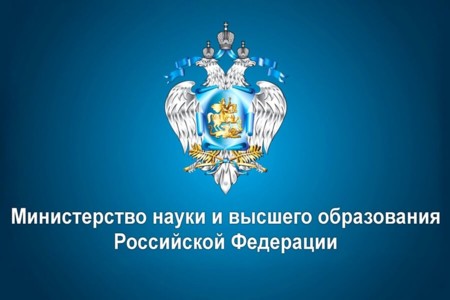 Минобрнауки  Российской Федерации – организатор конкурсного отбора – совместно с Советом по грантам Президента РФ для государственной поддержки молодых российских ученых Российской Федерации (Совет по грантам) объявляет конкурсный отбор 2023 года на получение персональных стипендий имени Ж.И. Алферова для молодых ученых в области физики и нанотехнологий (стипендия имени Ж.И. Алферова).Прием заявок на участие в конкурсном отборе будет осуществляться с 27 марта по 27 апреля 2023 года в электронном виде, регистрация кандидата на получение стипендий имени Ж.И. Алферова на сайте Совета по грантам grants.extech.ru и заполнение интерактивных форм на персональной странице являются обязательными.  Завершить работу на сайте Совета необходимо в срок до 14 часов 00 минут московского времени 27 апреля 2023 года.Кандидатами на назначение стипендий имени Ж.И. Алферова являютсямолодые ученые, замещающие должности научных или научно-педагогических работников в российских научных организациях или образовательных организациях высшего образования, в возрасте до 35 лет, имеющие ученую степень кандидата наук, или в возрасте до 40 лет, имеющие ученую степень доктора наук,
либо аспиранты, обучающиеся в организациях, осуществляющих образовательную деятельность по программам подготовки научных и научно-педагогических кадров в аспирантуре (адъюнктуре) по очной форме обучения, без ученой степени в возрасте до 30 лет, принимающие участие в научной (научно-исследовательской) деятельности в области физики и нанотехнологий и имеющие научные труды, опубликованные в международных или всероссийских рецензируемых журналах и изданиях, отражающие выдающиеся научные достижения молодого ученого или аспиранта.Критериями определения получателей стипендии имени Ж.И. Алферова являются научные достижения кандидата в области физики и нанотехнологий за последние три года, в том числе, публикации о результатах научных исследований в российских и зарубежных изданиях, результаты интеллектуальной деятельности, участие в конференциях и семинарах и общественное признание кандидата (премии, медали и другие награды).Кандидаты выдвигаются учеными (научными, научно-техническими) советами организаций.Стипендия имени Ж.И. Алферова устанавливается в размере 20 000 рублей в месяц, сроком на 12 месяцев, выплачивается ежемесячно сверх установленных должностных окладов, доплат, надбавок, премий и других выплат, может назначаться одному и тому же лицу неоднократно.Общее число лиц, отобранных на получения стипендии имени Ж.И. Алферова по результатам конкурсного отбора 2023 года, не может превышать 10 человек.Полная информация о конкурсе на сайте Министерства: https://minobrnauki.gov.ru/documents/?ELEMENT_ID=6569715.03.23 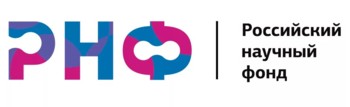 Российский научный фонд (РНФ) начинает прием заявок на конкурс 2023 года по поддержке международных российско-индийских научных коллективов. Конкурс проводится совместно c Департаментом науки и технологий Министерства науки и технологий Республики Индия (DST) в четвертый раз.В рамках конкурса будут поддержаны фундаментальные и поисковые научные исследования по следующим отраслям знаний: математика, информатика и науки о системах; физика и науки о космосе; химия и науки о материалах; биология и науки о жизни; фундаментальные исследования для медицины; сельскохозяйственные науки; науки о Земле; инженерные науки.Научные исследования должны быть направлены на решение конкретных задач в рамках приоритетных направлений:Высокотехнологичные транспорт и коммуникации (Smart transport and telecommunications);
Высокотехнологичное здравоохранение и медицина (Smart healthcare and medicine);
Новые материалы (New Materials);
Биотехнологии растений и животных (Plant and Animal Bio-Technology);
Чистая энергетика (Clean energy);
Искусственный интеллект (Artificial Intelligence);
Пищевая безопасность (Safe Food);
Землетрясения и науки об океане (Earth Quake and Ocean Science).Экспертиза проектов будет осуществляться как с российской, так и с индийской стороны. Рассчитывать на финансирование смогут только те коллективы, которым удастся получить положительную оценку экспертов из обеих стран.Размер одного гранта со стороны РНФ составит от 4 до 7 миллионов рублей ежегодно, а сами проекты планируются к реализации в 2024–2026 годах.Заявки принимаются до 15 июня 2023 года в виде электронного документа через систему ИАС РНФ.Подробная информация о конкурсе и требования к участникам представлены в разделе «Конкурсы»: https://rscf.ru/contests/.16.04.23Российский научный фонд (РНФ) сообщает о проведении в 2023 году конкурса малых отдельных научных групп.Гранты выделяются на осуществление фундаментальных научных исследований и поисковых научных исследований в 2024 – 2025 годах по всем отраслям знаний классификатора РНФ:01 Математика, информатика и науки о системах;
02 Физика и науки о космосе;
03 Химия и науки о материалах;
04 Биология и науки о жизни;
05 Фундаментальные исследования для медицины;
06 Сельскохозяйственные науки;
07 Науки о Земле;
08 Гуманитарные и социальные науки;
09 Инженерные науки.Основная цель конкурса – развитие новых для научных коллективов тематик (в том числе, на определение объекта и предмета исследования, составление плана исследования, выбор методов исследования) и формирование исследовательских команд.Общее число членов научного коллектива (вместе с руководителем проекта) должно составлять от 2 до 4 человек.Размер одного гранта составит до 1,5 млн. рублей ежегодно.Заявка на конкурс представляется не позднее 17 часов 00 минут (по московскому времени) 15 июня 2023 года в виде электронного документа через Информационно-аналитическую систему РНФ. Результаты будут объявлены в ноябре 2023 года.Извещение конкурсаКонкурсная документация